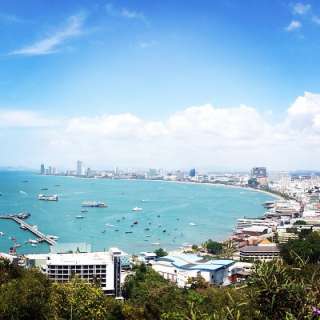 Golf Tour Package Itinerary for the Pattaya 2 Week Golf HolidayThis golf tour package can be customized according to your preferences.
Day 1 - Arrival in Bangkok / Transfer to Pattaya  Arrival Bangkok's Suvarnabhumi Airport and transfer to Pattaya.Day 2 - Golf at Siam Country Club, Waterside Course
Golf at Siam Country Club, Waterside Course (top layout, first class service, and great finishing holes). 

Day 3 - Golf at Khao Kheow Country Club
Golf at Khao Kheow Country Club (popular Pete Dye design). 

Day 4 - Free  Free day, at your own leisure.Day 5 - Golf at Burapha Golf Club
Golf at Burapha Golf Club (site of 2010 Thailand Open). 

Day 6 - Golf at Rayong Green Valley Country Club
Golf at Rayong Green Valley Country Club (picturesque and popular Peter Thomson course). 

Day 7 - Free Free day, at your own leisure.Day 8 - Golf at St. Andrews 2000 Golf Club
Golf at St. Andrews 2000 Golf Club (unusual and exotic course with 2 par '6' holes). 

Day 9 - Golf at Siam Country Club, Plantation Course
Golf at Siam Country Club, Plantation Course (spectacular Pattaya course is a 'must play'; site of 2009 USLPGA and 2015 Thailand Open). 

Day 10 Free day, at your own leisure.Day 11 - Golf at Laem Chabang International Country Club
Golf at Laem Chabang International Country Club (Nicklaus design is among Thailand's best). 

Day 12 - Golf at Siam Country Club, Old Course
Golf at Siam Country Club, Old Course (Thai home of US LPGA). 

Day 13 - Free Free day, at your own leisure.Day 14 - Departure Transfer to Bangkok Suvarnabhumi airport for departure.Start Location : PattayaTour Length : 14 Days (Length can be adjusted)Price from : 33,990Inclusions :All accommodationsDaily breakfastAll green fees1 caddie per golfer at each golf courseAll airport, land, and golf course transfersAll transfers by VIP high top touring van or equivalentLocal knowledge, expertise, suggestions, and support throughout trip24/7 golf hotline staffed by knowledgeable personnelAll taxes and service chargesExclusions :International airfarePersonal items, drinks, and gratuitiesRecommended Hotels :3 Star Areca Lodge3 Star Mercure Pattaya Hotel4 Star Woodlands Hotel & Resort4 Star Rabbit Resort Pattaya5 Star Sheraton Pattaya ResortWe have a wide range of 3 - 5 star hotels available. To meet your preferences and budget please contact us for further information.